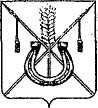 АДМИНИСТРАЦИЯ КОРЕНОВСКОГО ГОРОДСКОГО ПОСЕЛЕНИЯ КОРЕНОВСКОГО РАЙОНАПОСТАНОВЛЕНИЕот 01.11.2023 	   		                                     			  № 1369г. Кореновск Об утверждении муниципальной программы Кореновскогогородского поселения Кореновского района «Комплексныемероприятия по участию в профилактике терроризма иэкстремизма, а также в минимизации и (или) ликвидациипоследствий проявлений терроризма и экстремизма,осуществление мероприятий по обеспечению безопасностилюдей на водных объектах в границах Кореновского городскогопоселения Кореновского района на 2024-2026 годы»В соответствии со статьей 179 Бюджетного кодекса                            Российской Федерации, постановлением администрации Кореновского городского поселения Кореновского района от 27 октября 2014 года                                   № 1081 «Об утверждении Порядка принятия решения о разработке, формировании, реализации и оценке эффективности                                             реализации муниципальных программ Кореновского городского                           поселения Кореновского района» (с изменениями от 14 марта 2017 года                           № 567), администрация Кореновского городского поселения Кореновского района п о с т а н о в л я е т:1. Утвердить муниципальную программу Кореновского городского поселения Кореновского района «Комплексные мероприятия по участию в профилактике терроризма и экстремизма, а также в минимизации и (или) ликвидации последствий проявлений терроризма и экстремизма в границах Кореновского городского поселения Кореновского района на 2024-2026 годы» (прилагается).2. Финансово-экономическому отделу администрации Кореновского городского поселения Кореновского района (Пономаренко) предусмотреть финансирование расходов на реализацию указанной программы                                            в 2024-2026 годах из бюджета Кореновского городского поселения Кореновского района.3. Общему отделу администрации Кореновского городского                   поселения Кореновского района (Козыренко) обеспечить размещение настоящего постановления на официальном сайте администрации Кореновского городского поселения Кореновского района в                      информационно-телекоммуникационной сети «Интернет».4. Контроль за выполнением настоящего постановления возложить                  на заместителя главы Кореновского городского поселения Кореновского района, начальника отдела по ГО, ЧС и административно-санитарной                    работе города Я.Е. Слепокурову.5. Постановление вступает в силу со дня его подписания, но не ранее вступления в силу решения Совета Кореновского городского                          поселения Кореновского района «О бюджете Кореновского городского     поселения Кореновского района на 2024 год и плановый период 2025 и                     2026 годов».ГлаваКореновского городского поселенияКореновского района 						                     М.О. ШутылевМУНИЦИПАЛЬНАЯ ПРОГРАММАКореновского городского поселения Кореновского района «Комплексные мероприятия по участию в профилактике терроризма и экстремизма, а также в минимизации и (или) ликвидации последствий проявлений терроризма и экстремизма, осуществление мероприятий по обеспечению безопасности людей на водных объектах в границах Кореновского городского поселения Кореновского района на 2024-2026 годы»ПАСПОРТ МУНИЦИПАЛЬНОЙ ПРОГРАММЫ Кореновского городского поселения Кореновского района «Комплексные мероприятия по участию в профилактике терроризма и экстремизма, а также в минимизации и (или) ликвидации последствий проявлений терроризма и экстремизма, осуществление мероприятий по обеспечению безопасности людей на водных объектах в границах Кореновского городского поселения Кореновского района на 2024-2026 годы»Основное содержание проблем, характеристики и обоснование необходимости их решения в рамках муниципальной программыВ состав Кореновского городского поселения Кореновского района входят город Кореновск, поселки Мирный, Свободный, Южный, хутор Малеваный. Численность населения Кореновского городского поселения Кореновского района превышает 43 тысячи человек. Кореновское городское поселение Кореновского района граничит: на севере с Журавским и Братковским; на востоке с Бураковским и Раздольненским, на юге с Платнировским, на западе с Сергиевским и   Пролетарским сельскими поселениями, входящими в состав муниципального образования Кореновский район. Город Кореновск расположен в 60 км от краевого центра в северо-восточном направлении. Жилая застройка города – в основном 1-2 этажные и частично 3-х, 5-ти и 9-ти этажные здания. По территории города Кореновска проходят две дороги федерального значения Кореновск - Майкоп и Краснодар-Ростов-на-Дону.На территории Кореновского городского поселения Кореновского района расположены промышленные и сельскохозяйственные предприятия, различные общеобразовательные учреждения, больница, поликлиника и другие объекты. 20 объектов включены в перечень потенциально опасных объектов, 4 объекта по решению Совета безопасности администрации муниципального образования Кореновский район являются объектами особой важности.Администрацией Кореновского городского поселения Кореновского района во взаимодействии с отделом Министерства внутренних дел Российской Федерации по Кореновскому району, другими заинтересованными ведомствами в соответствии с полномочиями проводятся соответствующие мероприятия, направленные на участие в профилактике терроризма и экстремизма на территории поселения.В целях профилактики чрезвычайных ситуаций, связанных с экстремизмом и терроризмом, обучения населения использовались возможности печатных средств массовой информации.Для доведения до сведения населения через средства громкоговорящей связи направлен текст сообщений по действиям при обнаружении подозрительных предметов руководителям железнодорожного вокзала «Кореновск», открытого акционерного общества «Автостанция «Кубаньпассажиравтосервис», открытого акционерного общества «Рынок», рынка районного потребительского общества.В истекшем периоде 2023 года на территории Кореновского городского поселения Кореновского района не допущено совершения преступлений, связанных с террористическими актами. Количество преступлений, совершенных на территории Кореновского городского поселения Кореновского района, составляет более 50 % от общего числа совершенных на территории Кореновского района. Большое количество преступлений связано с кражами чужого имущества. Ежегодно на территории города Кореновска проходит большое количество мероприятий с массовым участием населения. Традиционными местами их проведения являются центральные улицы города, городской парк культуры и отдыха, площадь на пересечении улиц Красная и Фрунзе, помещения муниципальных бюджетных учреждений культуры Кореновского городского поселения («Кореновский историко-краеведческий музей», «Муниципальное киновидеозрелищное учреждение», «Городской Дом культуры Кореновского городского поселения № 1») и территории, прилегающие к указанным учреждениям.Кроме этого из 4 объектов особой важности 2 (центральный водозабор и очистные сооружения) принадлежат муниципальному унитарному предприятию Кореновского городского поселения «Жилищно-коммунальное хозяйство». Указанные выше места и объекты в целях недопущения совершения преступлений, особенно тяжких, к категории которых относятся и террористические акты, требуют повышенного внимания и контроля, в том числе со стороны правоохранительных органов. Таким образом, представляется обоснованным избрание территории города Кореновска и объектов, расположенных на территории города, в качестве пилотной зоны в части проведения антитеррористических мероприятий.Важную роль в прогнозировании опасных ситуаций и своевременности реагирования, обеспечении охраны общественного порядка и общественной безопасности играют современные средства технического контроля и видеонаблюдения в местах с массовым пребыванием людей.Для противодействия росту преступности, обеспечения сохранности жизни и здоровья граждан, террористической устойчивости объектов, защиты населения и территорий от чрезвычайных ситуаций, связанных с проявлениями терроризма и экстремизма, необходимо существенное повышение технической оснащенности подведомственных органам местного самоуправления объектов современными средствами обеспечения безопасности. В целях обеспечения безопасности людей на водных объектах администрацией Кореновского городского поселения Кореновского района в 2022-2023 годах проведен ряд организационных и практических мероприятий. Назначен ответственный за обеспечение безопасности людей в месте отдыха у воды в период с 1 июня по 31 августа 2023 года. В целях информирования населения о месте отдыха граждан у воды и мерах безопасности при посещении водоемов подготовлена и направлена информация для опубликования на страницах газеты «Кореновские вести», изготовлены и размещены баннеры и плакаты с разъяснительной информацией о запрете купания в необорудованных местах. В 2022-2023 годах проведены работы по обследованию и очистке дна акватории реки в прибрежной зоне улицы Пляжной с составлением соответствующего акта. Безопасность людей в месте отдыха у воды обеспечивалась силами муниципального казенного учреждения Кореновского городского поселения  Кореновского района «Кореновский аварийно- спасательный отряд».	На территории муниципального бюджетного учреждения культуры «Кореновский городской парк культуры и отдыха» работниками парка вдоль набережной проводились рейдовые мероприятия, посетителям доводилась информация о правилах поведения.В соответствии с графиком проводились проверки места отдыха у воды. Территория места отдыха огорожена в целях недопущения проезда транспортных средств, установлена вышка для спасателей.Сотрудниками администрации Кореновского городского поселения было выявлено 2 административных правонарушения по результатам которых составлены административные протоколы, все граждане привлечены к ответственности.В 2022-2023 годах несчастных случаев на водных объектах Кореновского городского поселения допущено не было.Указанные задачи решались путем реализации мероприятий, предусмотренных ведомственными целевыми программами. 2. Цели и задачи, целевые показатели муниципальной программы, сроки ее реализацииОсновной целью Программы является участие в проведении мероприятий по защите личности, общества и государства от террористических актов и иных проявлений терроризма и экстремизма, а так же повышение эффективности системы мероприятий по обеспечению безопасности людей на водных объектах Кореновского городского поселения Кореновского района, охране их жизни и здоровья. Для достижения данной цели необходимо: принять меры по изготовлению дополнительного количества знаков безопасности на водных объектах, методических рекомендаций, листовок, памяток по мерам безопасности при посещении водоемов, правилам поведения на водеОсновными задачами Программы в 2024-2026 годах являются следующие:обеспечение безопасности граждан и антитеррористической защищенности объектов жизнеобеспечения, мест массового пребывания людей;противодействие распространению идеологии терроризма и экстремизма и активизация работы по информационно-пропагандистскому обеспечению антитеррористических мероприятий;выявление и устранение в рамках полномочий причин и условий, способствующих возникновению и распространению терроризма и экстремизма;поддержание в состоянии постоянной готовности к эффективному применению имеющихся сил и средств, которые могут быть использованы для минимизации и (или) ликвидации последствий проявлений терроризма;обучить население правилам поведения на водных объектах;снизить риски возникновения несчастных случаев на воде и смягчить возможные их последствия;повысить уровень безопасность на водных объектах. 	Реализовать мероприятия, предусмотренные Программой, намечено в  2024-2026 годах.3. Перечень мероприятий муниципальной программы4. Обоснование финансового обеспечения муниципальной программыПрограмма реализуется за счет средств, выделяемых из бюджета Кореновского городского поселения Кореновского района. Всего на реализацию программных мероприятий требуется 75,0 тысяч рублей, в том числе в 2024 году – 25,0 тысяч рублей, 2025 году – 25,0 тысяч рублей, в 2026 году – 25,0 тысяч рублей.  5. Механизм реализации муниципальной программыЗаказчиком Программы является администрация Кореновского городского поселения Кореновского района.Отдел ГО, ЧС и административно-санитарной работе администрации Кореновского городского поселения является разработчиком Программы.Текущее управление муниципальной Программой и контрольные функции в ходе реализации Программы осуществляет координатор муниципальной программы – администрация Кореновского городского поселения Кореновского района.Координатор целевой Программы:заключает (при необходимости) договоры в установленном законодательством порядке согласно Федеральному закону от 5 апреля                      2013 года № 44-ФЗ «О контрактной системе в сфере закупок товаров, работ, услуг для обеспечения государственных и муниципальных нужд»;организует координацию деятельности исполнителей мероприятий муниципальной Программы;организует нормативно-правовое и методическое обеспечение реализации целевой Программы;осуществляет подготовку предложений по объемам и источникам средств реализации Программы на основании предложений исполнителей мероприятий целевой Программы;организует информационную и разъяснительную работу, направленную на освещение целей и задач целевой Программы;готовит  отчет о  реализации целевой Программы;осуществляет мониторинг и анализ отчетов исполнителей мероприятий, ответственных за реализацию соответствующих мероприятий целевой Программы;осуществляет оценку социально-экономической эффективности, а также оценку целевых индикаторов (критериев) реализации целевой Программы;несет ответственность за целевое и эффективное использование выделенных в его распоряжение бюджетных средств;осуществляет контроль за ходом реализации целевой Программы в целом.Расходование денежных средств, предусмотренных в бюджете Кореновского городского поселения Кореновского района на реализацию Программы, осуществляется администрацией Кореновского городского поселения Кореновского района.Приобретенные техника и оборудование являются собственностью администрации Кореновского городского поселения Кореновского района.Ход и результаты выполнения бюджетных обязательств Кореновского городского поселения Кореновского района рассматриваются на заседаниях Совета Кореновского городского поселения Кореновского района.6. Оценка социально-экономической эффективности муниципальной программыВ 2022-2023 годах эффективность проводимых мероприятий по участию в профилактике терроризма и экстремизма, а также в минимизации и (или) ликвидации последствий проявлений терроризма и экстремизма и обеспечению безопасности людей на водных объектах, охране их жизни и здоровья в границах Кореновского городского поселения Кореновского района находилась на уровне предыдущего года. В ходе реализации в 2022-2023 годах мероприятий программ обеспечено целевое использование бюджетных средств. Запланированные мероприятия выполнены, намеченные результаты достигнуты. В местах массового пребывания граждан были размещены агитационные материалы, предупреждающие террористическую и экстримискую направленность, что позволило на 100% сократить преступления против личности в местах массового пребывания граждан на территории Кореновского городского поселения Кореновского района.В 2022-2023 годах сотрудниками администрации Кореновского городского поселения было составлено по 2 административных материала по ст. 2.2 Закона Краснодарского края № 608-КЗ (купание в местах, запрещенных для купания), что позволило сократить количество утонувших граждан, так на территории  Кореновского городского поселения Кореновского района                           в 2022-2023 годах не было зафиксировано фактов утопленияВ 2024-2026 годах целесообразно продолжить проведение мероприятий по обучению населения Кореновского городского поселения Кореновского района в виде оснащения мест с массовым пребыванием населения наглядной агитацией и информационными щитами.Денежных средств, предусмотренных на реализацию мероприятий в                2024-2026 годах, достаточно.При выполнении намеченных мероприятий предполагается за период действия Программы: повысить уровень подготовки населения Кореновского городского поселения Кореновского района к действиям в условиях при возникновении чрезвычайных ситуаций, связанных с обнаружением взрывных устройств, других опасных предметов;обеспечить укрепление правопорядка, повышение эффективности в деятельности по защите населения и территорий от чрезвычайных ситуаций, связанных с проявлениями терроризма и экстремизма;улучшить качество жизни населения путем снижения рисков чрезвычайных ситуаций, связанных с совершением террористических актов, а также возможного ущерба при их совершении;повысить уровень безопасности населения и защищенности особо важных объектов, а также объектов с массовым пребыванием населения на 80%.  Не допустить несчастных случаев и пострадавших на водных объектах, расположенных на территории Кореновского городского поселения Кореновского района;  повысить готовность сил и средств к проведению мероприятий по спасению людей на водных объектах Кореновского городского поселения Кореновского района на 45% по сравнению с 2022-2023 годами;повысить уровень информированности, подготовки и безопасности  населения Кореновского городского поселения Кореновского района при посещении водоемов (увеличение количества агитационного материала) до 100% по сравнению с 2022-2023 годами;Критериями оценки полноты выполнения Программы является:Заместитель главы Кореновского городского поселенияКореновского района, начальник отдела по ГО, ЧС и административно-санитарной работе города                          						      Я.Е. СлепокуроваПРИЛОЖЕНИЕУТВЕРЖДЕНАпостановлением администрацииКореновского городского поселенияКореновского районаот 01.11.2023 № 1369Наименование главного распорядителяАдминистрация Кореновского городского поселения Кореновского районаРазработчик программыОтдел по ГО, ЧС и административно-санитарной работе администрации Кореновского городского поселения Кореновского районаИсполнители программыАдминистрация Кореновского городского поселения Кореновского района;муниципальное унитарное предприятие Кореновского городского поселения «Жилищно-коммунальное хозяйство»;муниципальное бюджетное учреждение культуры  Кореновского городского поселения «Кореновский историко-краеведческий музей»;   муниципальное автономное учреждение культуры  «Кореновский городской парк культуры и отдыха»;муниципальное бюджетное учреждение культуры «Городской Дом культуры Кореновского городского поселения № 1»;муниципальное казенное учреждение Кореновского городского поселения «Административно-техническое управление».Муниципальное казенное учреждение Кореновского городского поселения Кореновского района «Кореновский аварийно-спасательный отряд».Основание для разработки муниципальной программыФедеральный закон от 6 марта 2006 года № 35-ФЗ «О противодействии терроризму»; Федеральный закон от 6 октября 2003 года   № 131-ФЗ «Об общих принципах организации местного самоуправления в Российской Федерации»;Указ Президента Российской Федерации от 15 февраля                      2006 года № 116 «О мерах по противодействию терроризму»;Концепция противодействия терроризму в Российской Федерации (утверждена Президентом Российской Федерации                      5 октября 2009 года);постановление главы администрации Краснодарского края от 30 октября 2006 года № 945 «О мерах по противодействию терроризму на территории Краснодарского края»;постановление главы администрации (губернатора) Краснодарского края от 29 апреля 2013 года № 426 «О мерах по профилактике терроризма, минимизации и ликвидации его проявлений на территории Краснодарского края»; Водный Кодекс Российской Федерации  от 3 июня 2008 года № 74-ФЗ;     Закон Краснодарского края от 13 июля 1998 года № 135-КЗ «О защите населения и территорий Краснодарского края от чрезвычайных ситуаций природного и техногенного характера»;постановление Правительства Российской Федерации от 14 декабря 2006 года № 769 «О порядке утверждении правил охраны жизни людей на водных объектах»; постановление главы администрации (губернатора) Краснодарского края от 30 июня 2006 года № 536 «Об утверждении правил охраны жизни людей на водных объектах в Краснодарском крае и правил пользования водными объектами в Краснодарском крае для плавания на маломерных судах»;постановление главы администрации (губернатора) Краснодарского края от 18 октября 2013 года № 1220 «О сборе и обмене информацией в области защиты населения от чрезвычайных ситуаций природного и техногенного характера на территории Краснодарского края»;Устав Кореновского городского поселения Кореновского района.Цели муниципальной программыУчастие в проведении мероприятий по защите личности, общества от террористических актов и иных проявлений терроризма и экстремизма;Повышение эффективности системы мероприятий по обеспечению безопасности людей на водных объектах Кореновского городского поселения Кореновского района, охране их жизни и здоровья;Задачи муниципальной программыобеспечение безопасности граждан и антитеррористической защищенности мест массового пребывания людей;противодействие распространению идеологии терроризма и экстремизма и активизация работы по информационно-пропагандистскому обеспечению антитеррористических мероприятий;выявление и устранение в рамках полномочий причин и условий, способствующих возникновению и распространению терроризма и экстремизма;поддержание в состоянии постоянной готовности к эффективному применению имеющихся сил и средств, которые могут быть использованы для минимизации и (или) ликвидации последствий проявлений терроризма;подготовка населения правилам поведения на водных объектах;принятие мер по своевременному информированию населения о местах, опасных и запрещенных для купания;повышение уровня готовности сил и средств к проведению работ по спасению людей на водных объектах.     Перечень целевых показателей муниципальной программыПовышение уровня подготовки населения Кореновского городского поселения Кореновского района к действиям в условиях при возникновении чрезвычайных ситуаций, связанных с обнаружением взрывных устройств, других опасных предметов;уменьшение возможного ущерба в случае возникновения чрезвычайных ситуаций, связанных с совершением террористических актов; укрепление правопорядка, повышение эффективности в деятельности по защите населения и территорий от чрезвычайных ситуаций, связанных с проявлениями терроризма и экстремизма; улучшение качества жизни населения путем снижения рисков чрезвычайных ситуаций, связанных с совершением террористических актов, проявлением политического, этнического и религиозного экстремизма;повышение уровня безопасности населения и защищенности особо важных объектов, а также объектов с массовым пребыванием населения. Повысить уровень информированности, подготовки и безопасности населения Кореновского городского поселения Кореновского района при посещении водоемов (увеличение количества агитационного материала);Не допустить несчастных случаев и пострадавших на водных объектах Кореновского городского поселения Кореновского района;Повысить готовность сил и средств к проведению мероприятий по спасению людей на водных объектах Кореновского городского поселения Кореновского района на 100%;Объем и источники финансирования муниципальной программыВсего 75 тысяч рублей в том числе: 2024 год - 25 тыс. рублей,2025 год – 25 тыс. рублей,2026 год – 25 тыс. рублей.Финансирование Программы осуществляется за счет средств бюджета Кореновского городского поселения Кореновского района.Сроки реализации муниципальной программы2024-2026 годы№п/пНаименованиемероприятияГодреализацииСрокреализацииСтатусОбъем финансирования, тыс. руб.Объем финансирования, тыс. руб.Объем финансирования, тыс. руб.Объем финансирования, тыс. руб.Объем финансирования, тыс. руб.Показатель результата реализации мероприятия№п/пНаименованиемероприятияГодреализацииСрокреализацииСтатусвсегов разрезе источников финансированияв разрезе источников финансированияв разрезе источников финансированияв разрезе источников финансированияПоказатель результата реализации мероприятия№п/пНаименованиемероприятияГодреализацииСрокреализацииСтатусвсегофедеральныйбюджеткраевой бюджетместный бюджетвнебюджетные источникиПоказатель результата реализации мероприятия1Подготовку и направление методических рекомендаций,  материалов антитеррористической и анти экстремистской направленностидля размещение на официальном сайте администрации Кореновского городского поселения Кореновского                        района в информационно-телекоммуникационной сети «Интернет».202420252026ежеквартальноежеквартальноежеквартально3Размещение информации на официальном сайте для 2Изготовление методических рекомендаций, баннеров, листовок и памяток по профилактическим мерам антитеррористического и антиэкстремистского характера.2024202520262 квартал2квартал2 квартал310,010,010,010,010,010,0Размещение баннеров на территории Кореновского городского поселения, размещение наглядной агитации в местах массового нахождения людей  3Доведение до сведения населения в ходе встреч и сходов порядка действий при обнаружении подозрительных предметов, внешне похожих на взрывные устройства.202420252026Ежеквартально3Ежеквартально согласно графиков информирование людей о мерах и защите от террористических актах4В целях отработки порядка действий при возникновении угрозы совершения террористического акта на объектах муниципального унитарного предприятия Кореновского городского поселения «Жилищно-коммунальное хозяйство» организовать и провести с работниками предприятия соответствующую тренировку.202420252026апрель апрель апрель3Отработка навыков сотрудников МУП Кореновского городского поселения Кореновского района «ЖКХ» действий при возникновении террористического акта5Подготовить и  направить на имя директоров средних общеобразовательных школ, расположенных на территории Кореновского городского поселения, информацию с предложениями о проведении в общеобразовательных учреждениях, расположенных на территории Кореновского городского поселения Кореновского района, «Дней безопасности» и профилактических акций «Школа против террора», а также  ежегодных тренировок по эвакуации школьников и преподавательского состава при получении сигнала о террористической угрозе.2024202520263 квартал3 квартал3 квартал3Направить 7 информаций с СОШ, расположенных на территории Кореновского городского поселения Кореновского района 6Перед проведением мероприятий с массовым пребыванием населения обеспечить осмотр помещений и прилегающей к объектам территории на предмет обнаружения подозрительных предметов и вещей.202420252026В течении года3Провести 10 осмотров мест массового пребывания людей.7Принять меры по изготовлению дополнительного количества знаков безопасности на водных объектах, методических рекомендаций, листовок,  памяток по мерам безопасности при посещении водоемов, правилам поведения на воде.2024202520262 квартал 315,015,015,015,015,015,0Размещение  знаков «Хождение по льду запрещено»Размещение  знаков «купание запрещен»8Организовать и на постоянной основе проводить мероприятия по уборке территории, отведенной для места отдыха у воды, и вывозу мусора.202420252026Летний период30Еженедельно вывоз мусора в летний период9Обеспечить разработку графика проведения рейдовых мероприятий по проверке в летний период места отдыха граждан у воды.202420252026Летний период3Ежедневный мониторинг мест запрещенных для купания в летний период10Подготовку и направление методических рекомендаций и материалов для размещения на официальном сайте администрации Кореновского городского поселения Кореновского                        района в информационно-телекоммуникационной сети «Интернет»202420252026до 1 июня,до 1 сентябрядо 31 декабря ежегодно3Ежеквартальное размещение информации для обзора граждан информации на сайте11В ходе проведения встреч с населением и сходов граждан рассматривать вопросы, связанные с мерами безопасности и правилами поведения при посещении водоемов.202420252026Весь период3Проведение сходов граждан еженедельно согласно графиков12Организовать и провести тренировки по оказанию помощи терпящим бедствие на воде и на льду.202420252026Летний и зимний  периоды3В мае ноябре в ходе проведения тренировки с МКУ «Кореновский аварийно-спасательный отряд» закрепить знания и навыки оказания помощи терпящим бедствие на воде13В рамках повышения эффективности проводимых мероприятий по обеспечению безопасности людей на водных объектах Кореновского городского поселения Кореновского района, охране их жизни и здоровья, недопущению несчастных случаев на воде направить предложения в отдел Министерства внутренних дел Российской Федерации по Кореновскому району для  участия в проведении рейдовых мероприятий сотрудников полиции, а также выявления и документирования  административных правонарушений, связанных с нарушением установленных запретов на пляжах и в других местах массового отдыха на водных объектах, ответственность за которые установлена Законом Краснодарского края № 608-КЗ от 23 июля 2003 года «Об административных  правонарушениях».202420252026Летний и зимний  периоды3Выявление и составление административных протоколов при проведении совместных рейдов сотрудниками ОМВД РФ по Кореновскому районуВсего75,075,0Наименование индикатораБазовый показать 2022годаБазовый показать 2023годаБазовый показать 2024 годРазмещение баннеров, плакатов, листовок252730Размещение знаков «Купание запрещено» взамен испорченных2545+10-100%Размещение знаков «хождение по льду запрещено» взамен испорченных2545+10-100%